The New America (After the American Revolution) Match the painting to the person.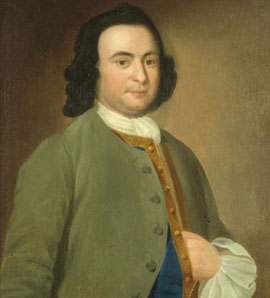 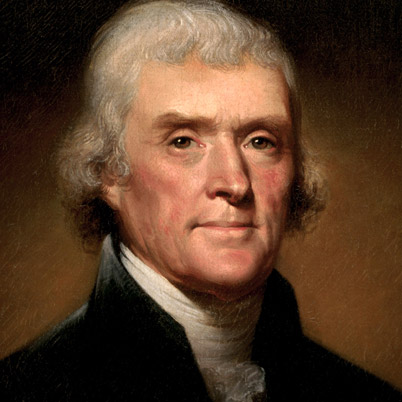 George Washington					________	James Madison			           (A)				           (B)________	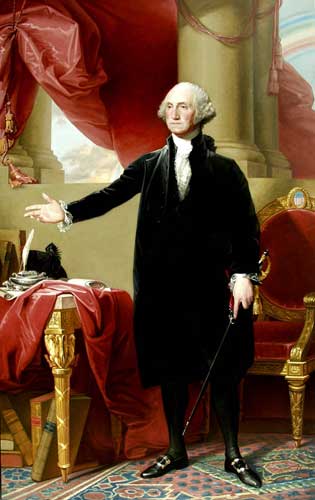 George Mason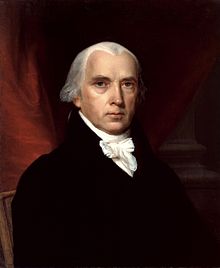 ________Thomas Jefferson________					           (C) 			             	            (D)Draw or write two ideas from the Constitution.								________________________								________________________								________________________								________________________								________________________								________________________								________________________								________________________								___________________________________________________________________________________________________________________________________________________________________________________________________________________________________________________________________________Identify the person to their accomplishment, or the document to what it states.George Mason				     A)   wrote Virginia Statue of Religious FreedomGeorge Washington			     B)   wrote Virginia Declaration of Rights and did 							not sign the United State Constitution James Madison			     C)   Was adopted on July 4, 1776 by the Second 						           Continental CongressThomas Jefferson			     D)   Separated church and stateVirginia Declaration of Rights		     E)   Established religious freedomVirginia Statute of Religious Freedom    F)   Was known as the “Father of the 							           Constitution” The Constitution			     G) Was known as the “Father of the Country”The Declaration of Independence.	     H) Was adopted on September 17, 1787 at a 						            convention in Philadelphia, Pennsylvania.Label the timeline with the events in the correct order they occurred. George Washington becomes the first president.George Mason wrote the Virginia Declaration of Rights.The Constitution is signed and ratified.Thomas Jefferson wrote the Virginia Statute of Religious Freedom.The end of the American Revolution.1776   	  1778             1780	  	1782		     1784	    1786      	1788Bonus: Make a word problem using the information in the timeline.